Publicado en Zaragoza el 03/09/2019 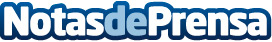 Soldadora.pro explica el funcionamiento de una soldadoraPara las personas que deseen conocer el funcionamiento de una soldadora, a continuación se enumera información importante sobre el proceso de trabajo de una soldadora y sus característicasDatos de contacto:LaraNota de prensa publicada en: https://www.notasdeprensa.es/soldadora-pro-explica-el-funcionamiento-de-una Categorias: Nacional Bricolaje Consumo http://www.notasdeprensa.es